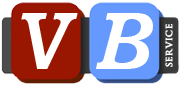 Карантинний дозвіл на імпорт. Карантинний (фіто санітарний) сертифікат. Реєстрація в фітосанітарній інспекції.Документи, необхідні для проведення реєстрації в фітосанітарній інспекції:• 1. Заява про проведення перевірки та реєстрацію суб'єкта.• 2. Виписка з Єдиного державного реєстру юридичних осіб та фізичних осіб-підприємців (оригінал або нотаріально завірена копія).• 3. Інформаційний лист про види діяльності, які пов'язані з виробництвом і оборотом об'єктів регулювання; наявність складських приміщень; виробничих площ).• 4. Контракт (завірена копія).• 5. Копія договору оренди або права власності на складські приміщення, виробничі майданчики. Якщо такі є в наявності.Документи для отримання імпортного карантинного дозволу:1. Заява встановленої форми.2. Копія листа про реєстрацію.3. Копія зовнішньо-економічного контракту.4. Специфікація або інвойс на вказану у заяві вагу (за три або шість місяців).5. Платіжне доручення на вказану вагу.Перелік необхідних документів для оформлення фітосанітарного сертифікату або фітосанітарного сертифікату на реекспорт:1. Заява за формою, встановленою Мінагрополітики2. Документ, що підтверджує внесення плати за видачу фітосанітарного сертифікату.3. Акт фітосанітарного контролю4. Копія листа про реєстрацію5. Карантинний сертифікат на об'єкт регулювання з місця походження, копія накладної.6. Зразок товару для лабораторних досліджень7 *. Копії: фітосанітарного сертифікату країни походження, акту фіто санітарного контролю, виданого при імпорті даного об'єкту регулювання* - Стосується тільки фітосанітарних сертифікатів на реекспортПерелік необхідних документів для оформлення карантинного сертифікату:1. Заява за формою, встановленою Мінагрополітики2. Документ, що підтверджує оплату за видачу карантинного сертифікату3. Зразок товару для лабораторних досліджень4. Акт фітосанітарного контролюТермін дії фітосанітарного сертифікату, фітосанітарного сертифікату на реекспорт, карантинного сертифікату становить 14 днівКомпанія «Vlad-BrokService»  код ЄДРПОУ 2346716557  адреса: 03151 м. Київ, вул.Академіка Кримського, 27-А, офіс. 205поштова адреса: 03151, м. Київ, а/с 9тел. +38 /044/ 222-63-56e-mail: vbs_work@mail.ruwww.vlad-brokservice.com